        REGULAMIN         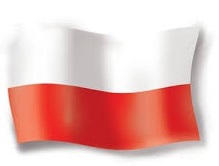  OTWARTYCH BIEGÓW ULICZNYCH Z OKAZJI NARODOWEGO ŚWIĘTA NIEPODLEGŁOŚCI ZAMOŚĆ 2020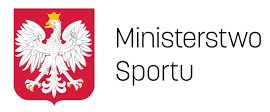 CEL:Popularyzacja biegów ulicznych wśród dzieci i młodzieży na terenie Miasta Zamość i Powiatu ZamojskiegoUczczenie 102 rocznicy Odzyskania NiepodległościWyłonienie najlepszych zawodników w biegach ulicznychPropagowanie biegania, jako najbardziej dostępnej formy spędzania czasu wolnego-     Promowanie rozwoju sportu dla wszystkich i aktywności fizycznej wszystkich  środowisk i grup społecznych-     Promowanie i wspieranie inicjatyw służących rozwijaniu aktywności fizycznej osób starszych, solidarności międzypokoleniowej i aktywizacji społecznej poprzez sport -     Promowanie prozdrowotnych, społecznych, wychowawczych i edukacyjnych wartości sportuORGANIZATORZY:Urząd Miasta ZamośćStarostwo Powiatowe w ZamościuKlub Sportowy „Agros” ZamośćPowiatowe i Miejskie Zrzeszenie LZS w ZamościuOśrodek Sportu i Rekreacji w ZamościuBiegi są współfinansowane ze środków Ministerstwa Sportu i TurystykiTERMIN I MIEJSCE: 10 listopada 2020 r. Rynek Wielki. Początek biegów godz. 11.00. KATEGORIE WIEKOWE – Dystanse:Dziewczęta 			2012 i młodsze		300mChłopcy			2012 i młodsi		300mDziewczęta			2011 				400mChłopcy			2011				400mDziewczęta			2010				600mChłopcy 			2010				600mDziewczęta			2009				600mChłopcy 			2009				600mDziewczęta 		 	2007-2008			600mChłopcy			2007-2008  			800mDziewczęta  			2006-2005 		          800mChłopcy			2006-2005			800mDziewczęta			2004-2003			800mDziewczęta			2002-2001			800mChłopcy			2004-2003		          1200mChłopcy			2002-2001		          1200mKobiety    	                     2000 i starsze                    1200mMężczyźni                     	2000 i starsi                      1200m  	NAGRODY:Zwycięzcy na poszczególnych dystansach otrzymują nagrody rzeczowe, a  za miejsca    I–III okolicznościowe medale i upominki.Szkoły za udział w biegach otrzymają okolicznościowe puchary.VI. ZGŁOSZENIA:Potwierdzenie udziału w biegach z podaniem ilości startujących zawodników prosimy zgłosić do dnia 9 listopada do KS „Agros” Zamość, ul. Królowej Jadwigi 8, tel./fax: 84 638 66 79, email: agrosks@poczta.onet.plZgłoszenia imienne z podpisem Dyrektora Szkoły prosimy dostarczyć na pół godziny przed zawodami.Każdy zawodnik musi posiadać kartę startową wg wzoru:                                Karta startowa musi być wypełniona drukowanymi literami!	VII. ZASADY FINANSOWANIA:Koszty organizacyjne pokrywają organizatorzy.Koszty uczestnictwa pokrywają jednostki delegujące.VIII. UWAGI KOŃCOWE:Interpretacja regulaminu należy do organizatorów.Organizatorzy nie ponoszą odpowiedzialności za zagubione lub pozostawione rzeczy zawodników.Biegi odbędą się bez względu na warunki atmosferyczne.Obsadę sędziowską zabezpiecza OKS Zamość.Wszyscy uczestnicy biegu, ze względu na panującą sytuacje spowodowaną wystąpieniem stanu epidemiologicznego w naszym kraju ZOBOWIĄZANI są do zachowania zasad bezpieczeństwa, nakazów i zakazów. Zaleca się, aby uczestnicy przed udziałem w biegach dokonali pomiaru temperatury. W przypadku stwierdzenia temperatury powyżej 37,5℃ zawodnik NIE MOŻE  wziąć udziału w biegach.Każdy uczestnik Biegów zobowiązany jest do wypełnienia Ankiety uczestnika (w załączeniu) i dostarczenia wraz ze zgłoszeniami.                                                                                                     ORGANIZATORZY